Publicado en Madrid el 22/01/2018 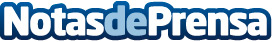 Las medidas de protección en los colegios permiten que los niños disfruten de recreos totalmente segurosUn elevado porcentaje de los percances ocurridos durante el recreo pueden evitarse colocando los elementos de protección necesariosDatos de contacto:Viviana902882068Nota de prensa publicada en: https://www.notasdeprensa.es/las-medidas-de-proteccion-en-los-colegios Categorias: Educación Infantil Seguros Ocio para niños http://www.notasdeprensa.es